汕尾市地方标准DB 4415/T      —2023大屯生姜病虫害防治技术规程Code of control of diseases and pests affecting ginger 2023年 10 月 6  日XXXX - XX - XX发布XXXX - XX - XX实施汕尾市市场监督管理局  发布前言本标准编制所依据的起草规则为GB/T1.1-2020《标准化工作导则第1部分:标准的结构和编写》。本标准由汕尾市市场监督管理局提出并归口。本规程起草单位：广东省农业科学院作物研究所、广东省道地南药资源保护与利用工程技术研究中心、陆丰市农业科学研究所。本标准主要起草人：徐世强、蔡时可、林武贞、朱晓俊、王继华、梅瑜、顾艳、李静宇、孙金锴。生姜病虫害防治技术规程范围本标准规定了生姜主要病虫害综合防控技术措施。本标准适用于汕尾市行政区域内的生姜主要病虫害防控。规范性引用文件下列文件中的内容通过文中的规范性引用而构成本文件必不可少的条款。其中，注日期的引用文件，仅该日期对应的版本适用于本文件；不注日期的引用文件，其最新版本（包括所有的修改单）适用于本文件。GB/T 8321 (所有部分)农药合理使用准则NY/T 1276 农药安全使用规范总则3 术语和定义本文件没有需要界定的术语和定义。3.1 生姜Zingiber officinale Roscoe姜科植物4 大屯生姜病虫害种类4.1  主要病害4.1.1  炭疽病该病害病原菌为围小丛壳（Glomerella cingulata），属真菌界子囊菌门；无性态为胶孢炭疽菌（Colletotrichum gloeosporioides），属真菌界无性态子囊菌；为害叶片、茎。4.1.2  姜瘟病   该病害也称腐烂病、青枯病，病原菌为青枯假单胞杆菌，属细菌，为害根和地下茎。4.1.3  斑点病该病害病原菌为姜叶点霉菌（Phyllosticta zingiberi Hori），属半知菌亚门真菌。病原菌主要为害为害叶片。4.1.4  根结线虫病该病由为北方根结线虫(Meloidogyne haplaChitwood．)引起，属根结线虫属。病原线虫在土壤中，主要危害根部。4.2　主要虫害4.2.1  姜螟大姜钻心虫（Pyrausta nubilalis(Hubern)）属鳞翅目螟蛾科，又名姜螟、玉米螟，是危害大姜的主要虫害之一。幼虫主要集中在姜茎中上部蛀食，造成姜茎空心。4.2.2  斜纹夜蛾斜纹夜蛾（Spodoptera litura Fabricius）属鳞翅目夜蛾科。幼虫食性杂，且食量大，初孵幼虫在叶背为害，取食叶肉，4.2.3  甜菜夜蛾   甜菜夜蛾（Spodoptera exigua Hiibnerr）属鳞翅目，夜蛾科，又名贪夜蛾、玉米夜蛾、玉米青虫。以幼虫取食嫩叶。4.2.4 蓟马蓟马（Thrips flavus Schrank），昆虫纲缨翅目的统称。以幼虫取食叶片为害。4.2.5  黄曲条跳甲黄曲条跳甲（Phyllotreta striolataFabricius）属鞘翅目叶甲科，以成虫和幼虫为害为主，成虫咬食叶片使其呈孔洞，幼苗期受害最重；幼虫啃食根表皮或咬食成隧道或咬断须根。4.2.6  小地老虎     小地老虎（Agrotis ipsilon Rottemberg）属鳞翅目，夜蛾科，钻蛀地下根茎取食为害。4.2.7  粘虫    粘虫（Mythimnaseparata Walker），鳞翅目，夜蛾科以幼虫孵化后，取食叶片为害。5 防控原则坚持“预防为主，综合防治”的植保工作方针，采取农业防治、物理防治、生物防治和化学防治结合的综合防控措施。应严格执行GB/T 8321和NY/T 1276相关规定，遵循《农药管理条例》，禁止使用剧毒、高毒、高残留的农药。选择高效施药器械，精准施药，在施药安全间隔期内禁止采收。防控措施6.1农业防治6.1.1加强大屯生姜种植管理轮作，提倡水旱轮作。深翻改土，增施有机肥，提倡采用配方施肥技术。6.1.2严格执行检疫。    大屯生姜苗木的调运要按规定严格实施检疫，防止病虫害的传播蔓。选用无毒苗    选用经病毒检测后的无毒大屯生姜苗移栽大田。土壤消毒可以采用暴晒消毒结合药剂消毒。在播种前后将药剂施入土壤中，目的是防止种子带病和土传病的蔓延。 主要施药方法有喷淋或浇灌法、毒土法和熏蒸法。物理防治6.2.1杀虫灯诱杀    自害虫始发期开始，选集中连片区域，在果园中安装杀虫灯，诱杀害虫的成虫，灯高离地1.5 m，每盏灯控制面积1hm2～2 hm2。6.2.2性信息素诱杀在果树上挂置性诱捕器，诱杀鳞翅目成虫，诱捕器离地面约100 cm至120cm，每公顷放置15个诱捕器；挂置诱杀鞘翅目害虫的性诱捕器离地面约130 cm为宜，不同诱捕器间隔应大于50 m；同一诱捕器不能同时放置两种害虫诱芯，每30 d～60 d更换1次诱芯等。6.3 生物防治6.3.1 保护天敌在种植园周围种植蜜源植物，吸引天敌。6.3.2 释放寄生蜂防治鳞翅目和半翅目害虫在种植园中部悬挂赤眼蜂和蚜茧蜂卵卡，每亩释放5卡-10卡（1卡为1000头），释放2次，间隔5 d。释放10 d 内不得施用杀虫剂。6.3.3 喷施绿僵菌、白僵菌防治鳞翅目和鞘翅目害虫在害虫幼虫始发期，选择气候稳定的阴天，在植株的叶片干喷施绿僵菌或白僵菌可湿性粉剂稀释液。6.4化学防治6.4.1基本要求6.4.1.1  应严格执行GB/T 8321和NY/T 1276相关规定，遵循《农药管理条例》，禁止使用剧毒、高毒、高残留的农药。6.4.1.2  严格按照使用说明书，不得加大药剂用量和使用次数。 选择高效施药器械，精准施药，在施药安全间隔期内禁止采摘。6.4.2选择高效施药机械宜以高效施药器械精准施药。6.4.3化学防治药剂推荐和使用方法     主要病虫害化学防治药剂禁限用农药名单参见附录A。附 录 A（规范性附录）禁限用农药名单B.1 国家禁止使用农药（共41种）六六六，滴滴涕，毒杀芬，艾氏剂，狄氏剂，二溴乙烷，除草醚，杀虫脒，敌枯双，二溴氯丙烷，砷、铅类，汞制剂，氟乙酰胺，甘氟，毒鼠强，氟乙酸钠，毒鼠硅，甲胺磷，对硫磷，甲基对硫磷，久效磷，磷胺，八氯二丙醚，苯线磷，地虫硫磷，甲基硫环磷，磷化钙，磷化镁，磷化锌，硫线磷，蝇毒磷，治螟磷，特丁硫磷，百草枯水剂，氯磺隆（包括原药，单剂和复配制剂），胺苯磺隆，甲磺隆，福美胂，福美甲胂，三氯杀螨醇，氟虫胺。B.2国家限制使用农药（42种）氧乐果，甲基异柳磷，涕灭威，克百威，甲拌磷，特丁硫磷，治螟磷，内吸磷，灭线磷，硫环磷，蝇毒磷，地虫硫磷，氯唑磷，苯线磷，三氯杀螨醇，氰戊菊酯，丁酰肼（比久），氟虫腈，水胺硫磷，灭多威，硫线磷，硫丹，溴甲烷，毒死蜱，三唑磷，杀扑磷，氯化苦，氟苯虫酰胺，磷化铝，乙酰甲胺磷，丁硫克百威，乐果，氟鼠灵，百草枯，2,4-滴丁酯，C型肉毒梭菌毒素，D型肉毒梭菌毒素，敌鼠钠盐，杀鼠灵，杀鼠醚，溴敌隆，溴鼠灵。B.3“B.2”中禁止在中药材使用的农药（17种）甲基异柳磷，涕灭威，克百威，甲拌磷，特丁硫磷，治螟磷，内吸磷，灭线磷，硫环磷，蝇毒磷，地虫硫磷，氯唑磷，苯线磷，氟虫腈，乙酰甲胺磷，丁硫克百威，乐果。_____________________ICS  65.020CCS  B 31 4415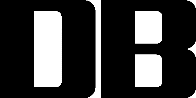 